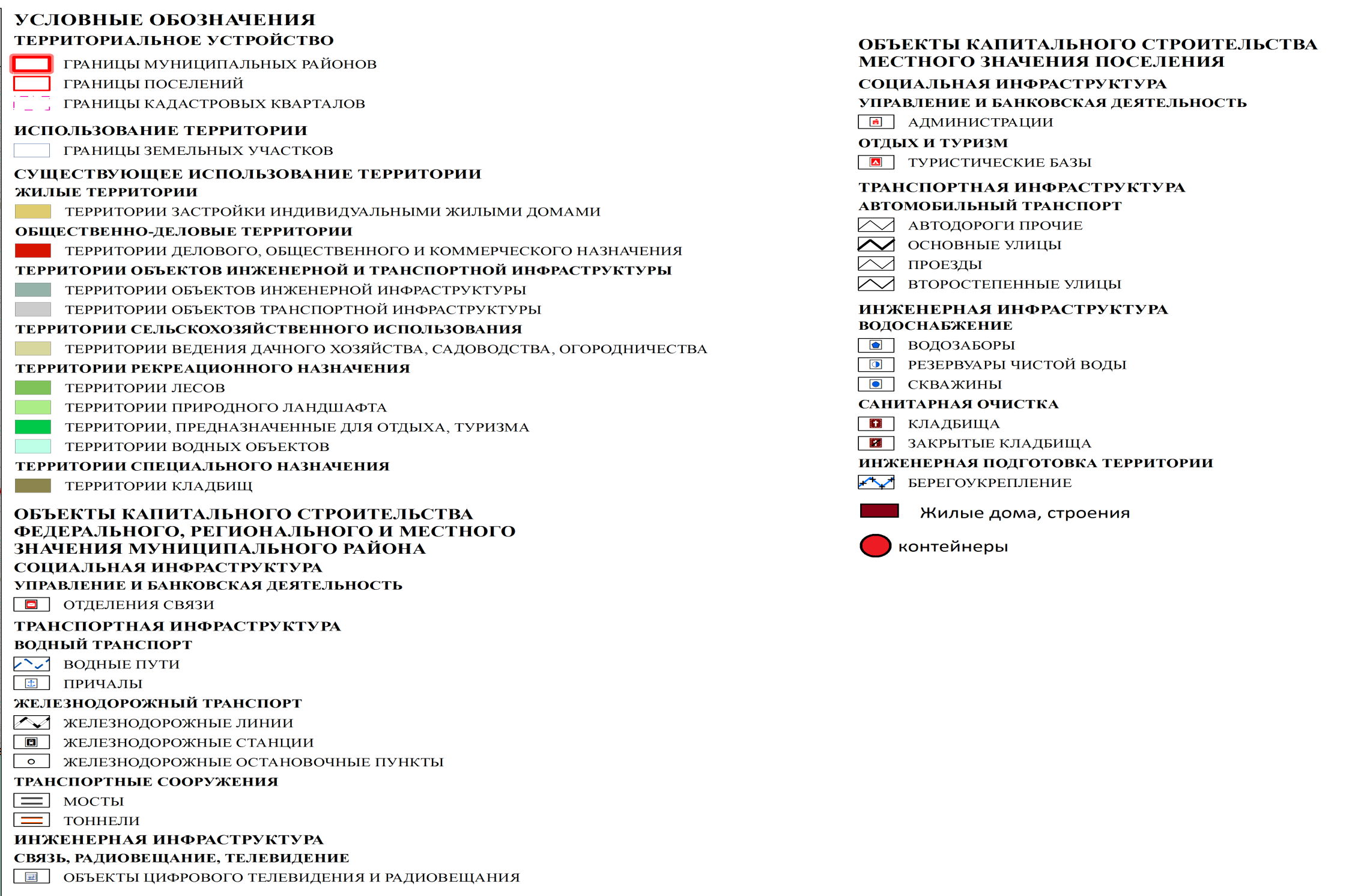 Приложение № 1 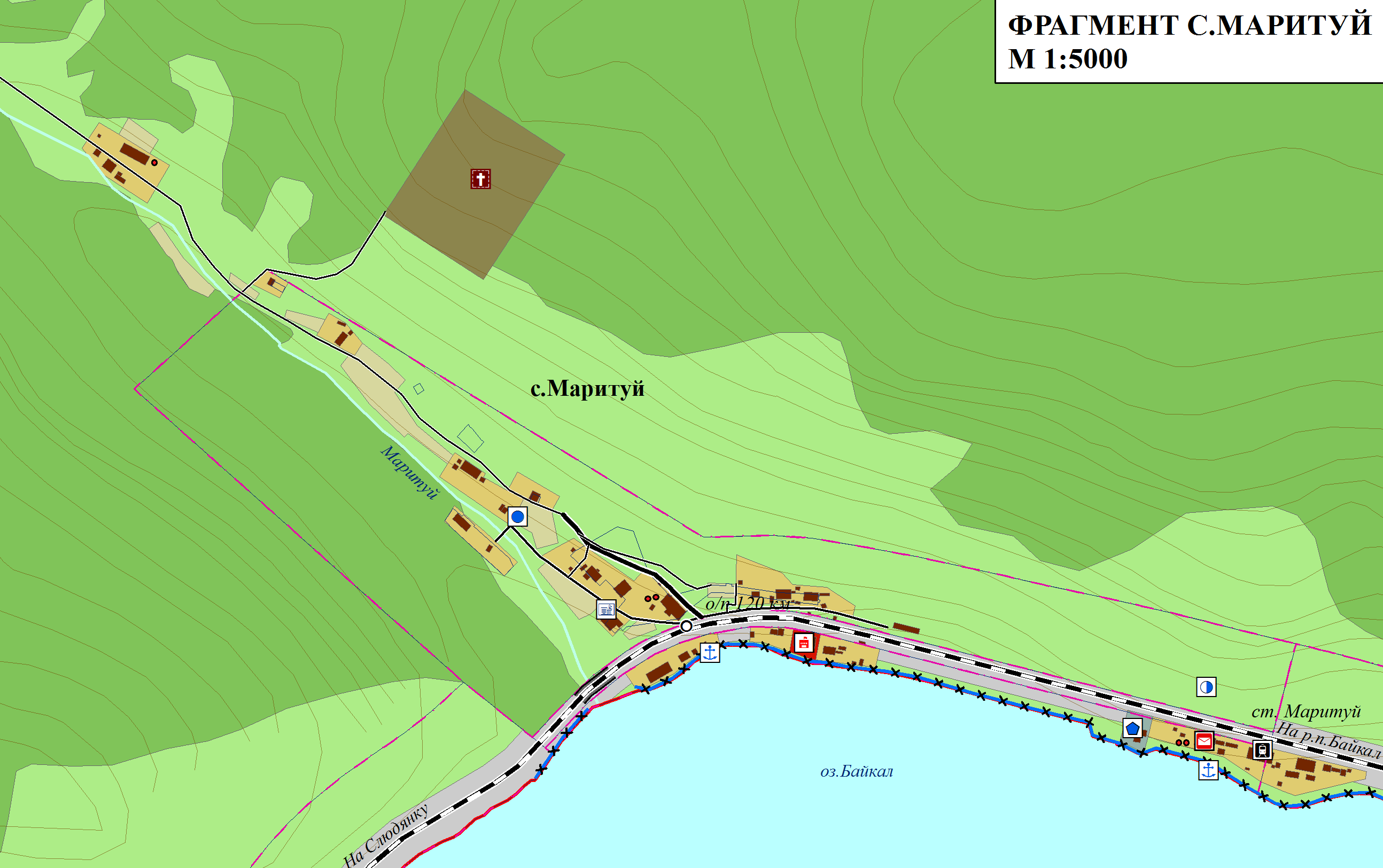 Приложение № 2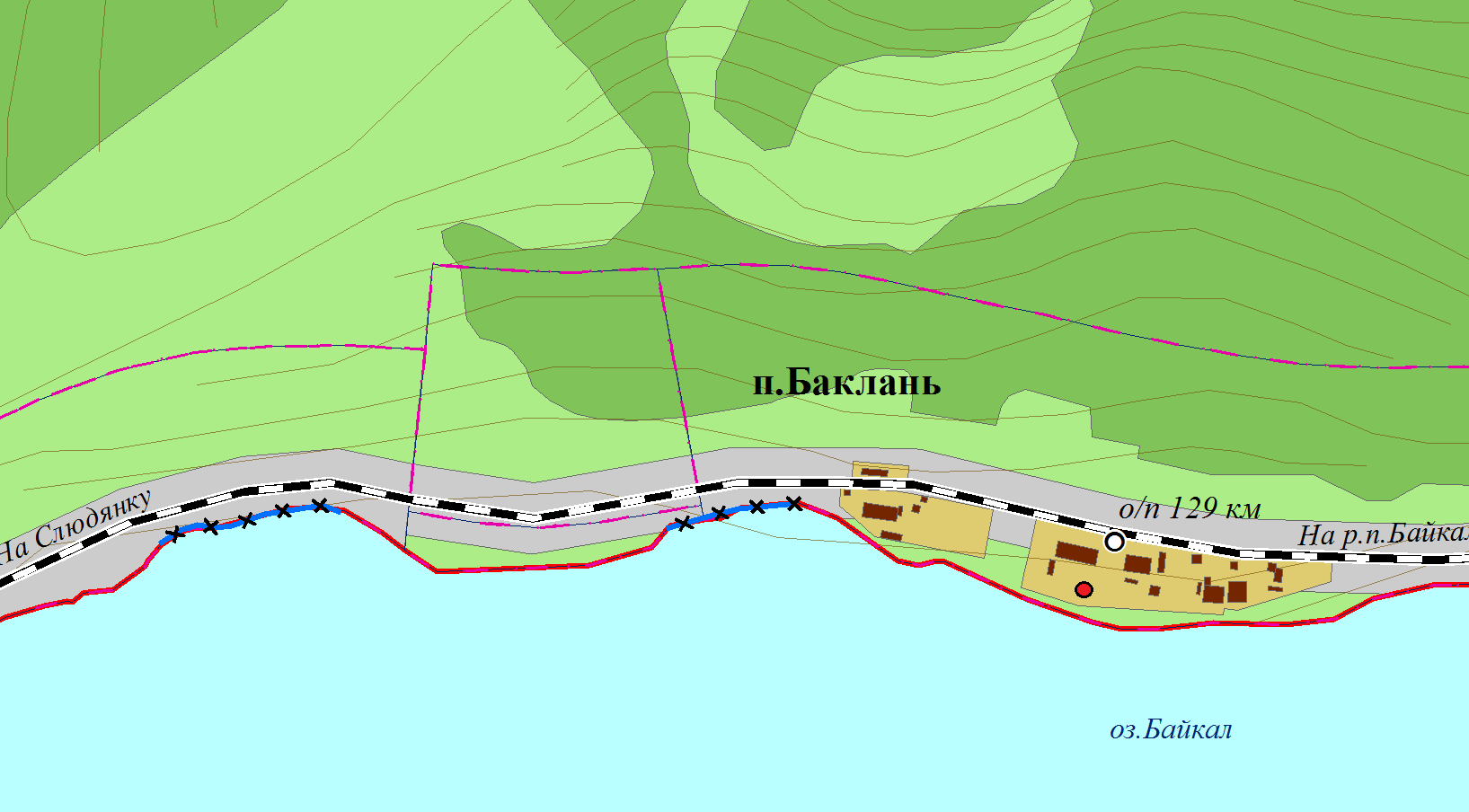 Приложение № 3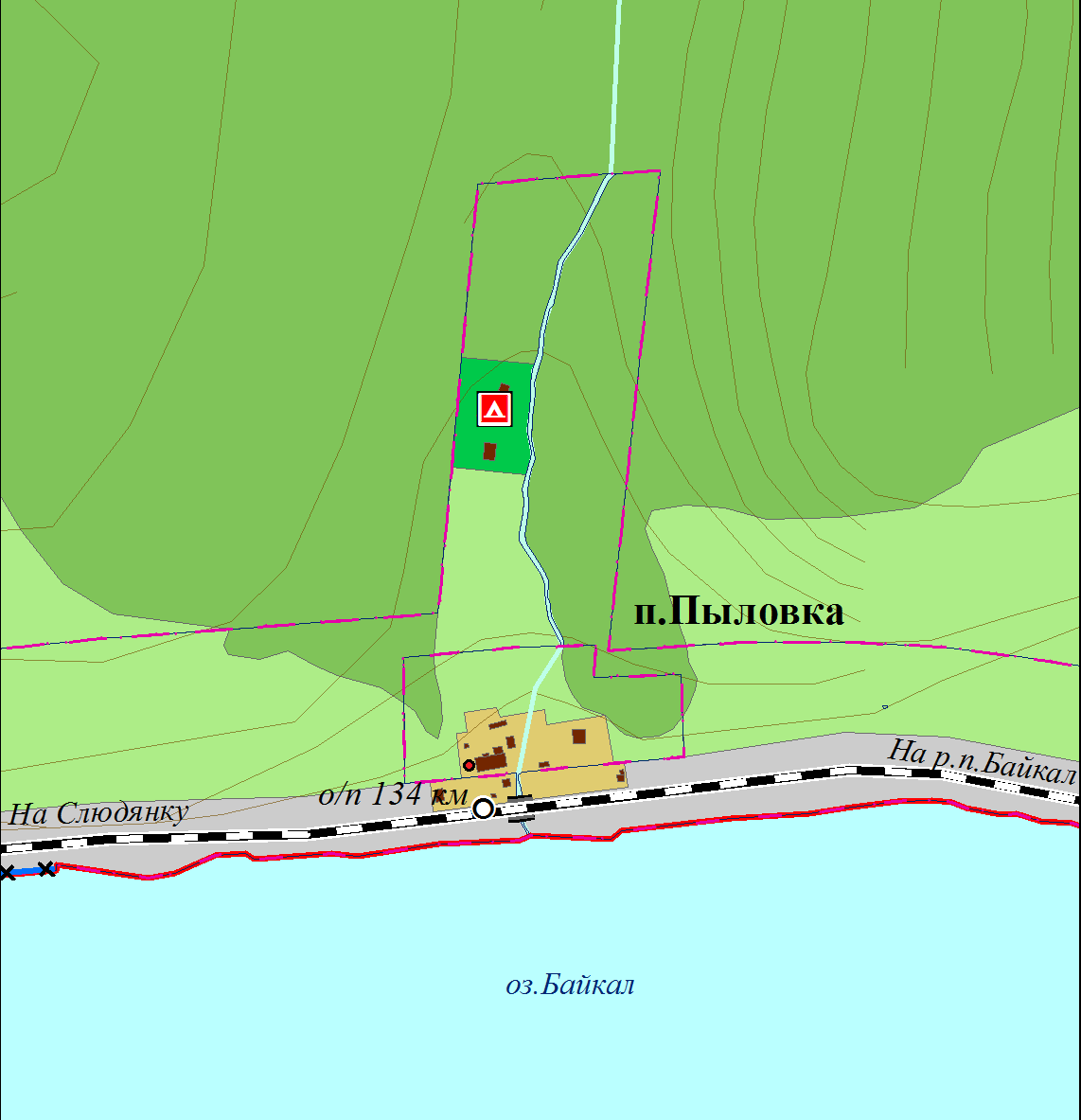 Приложение № 4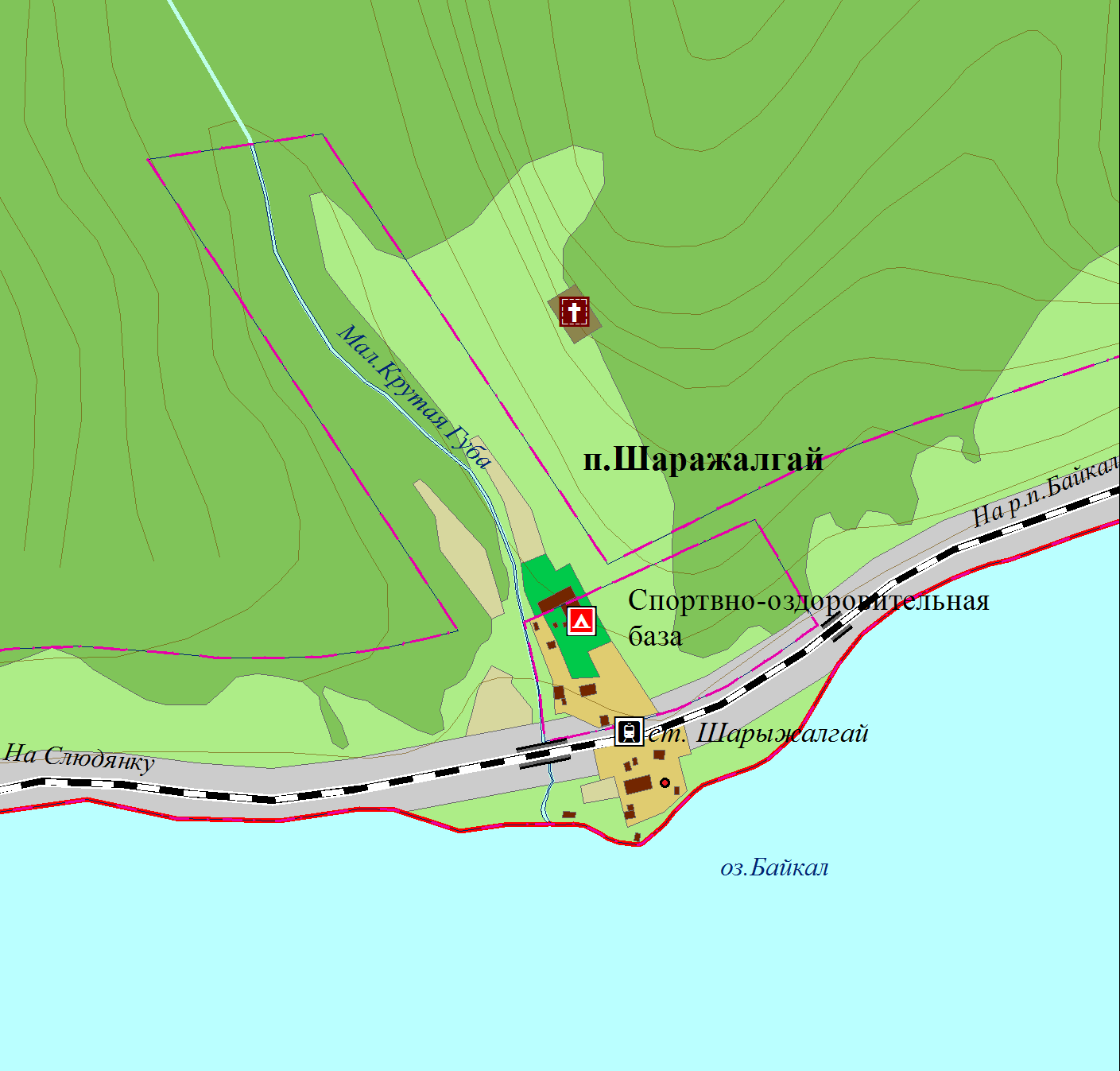 Приложение № 5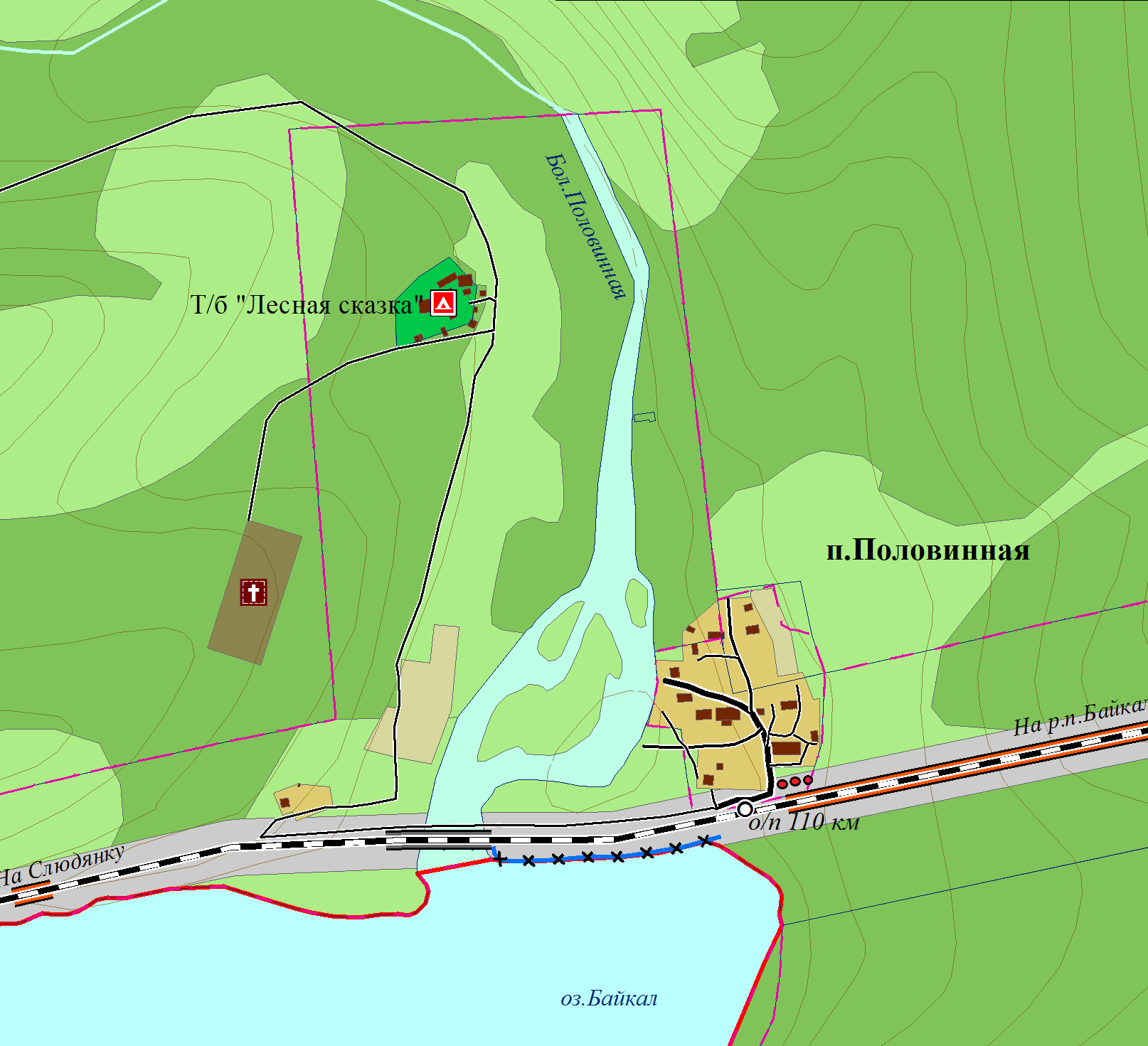 Приложение № 6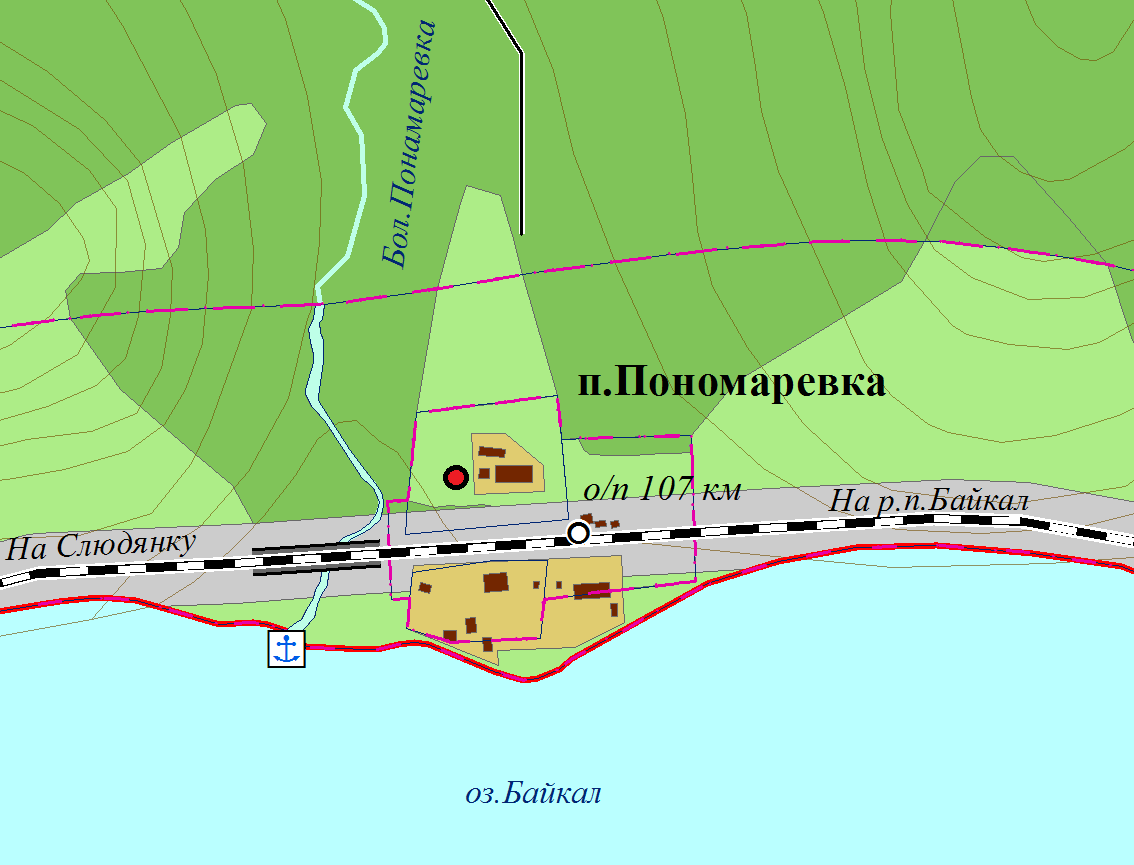 Приложение № 7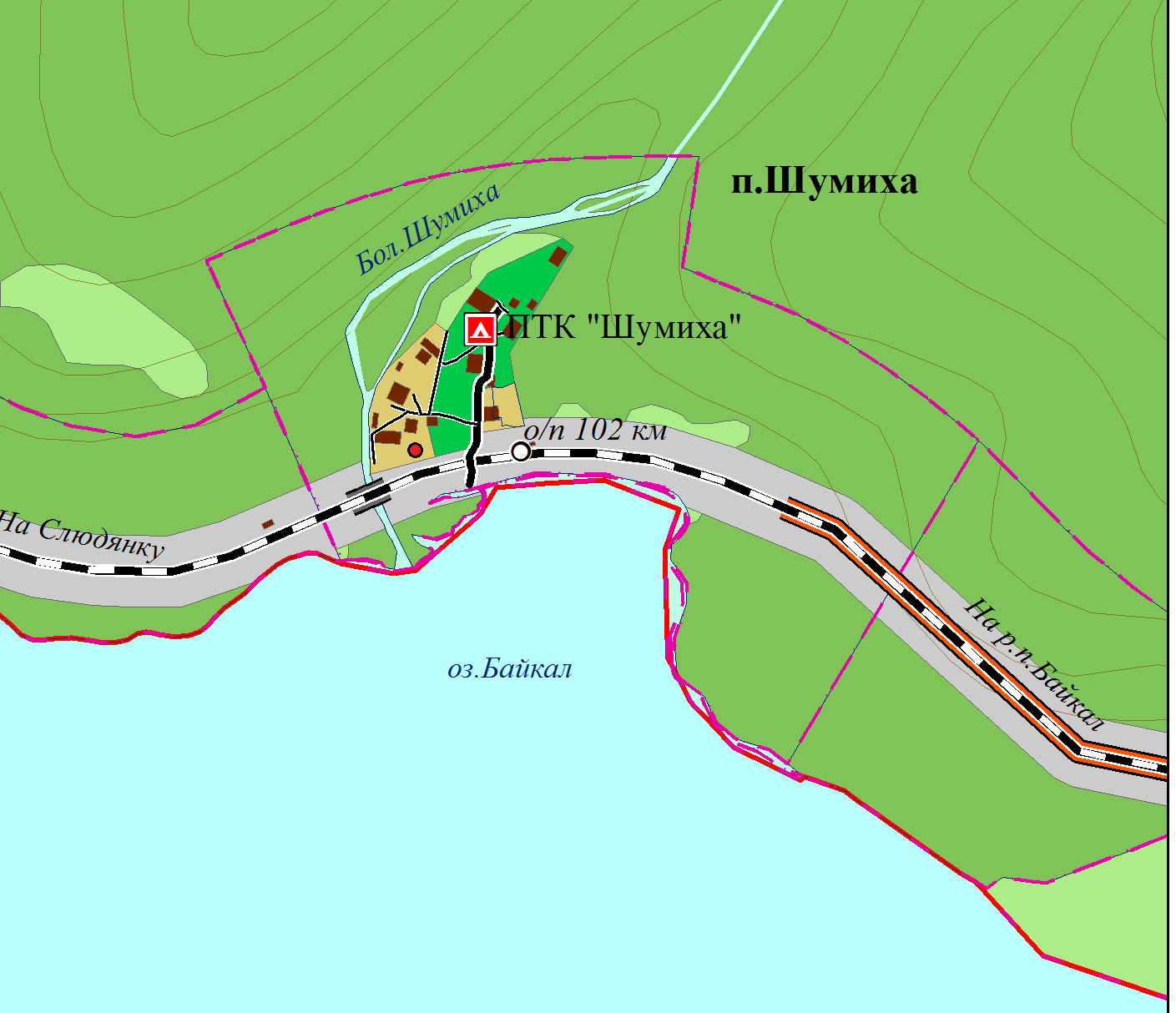 Приложение № 8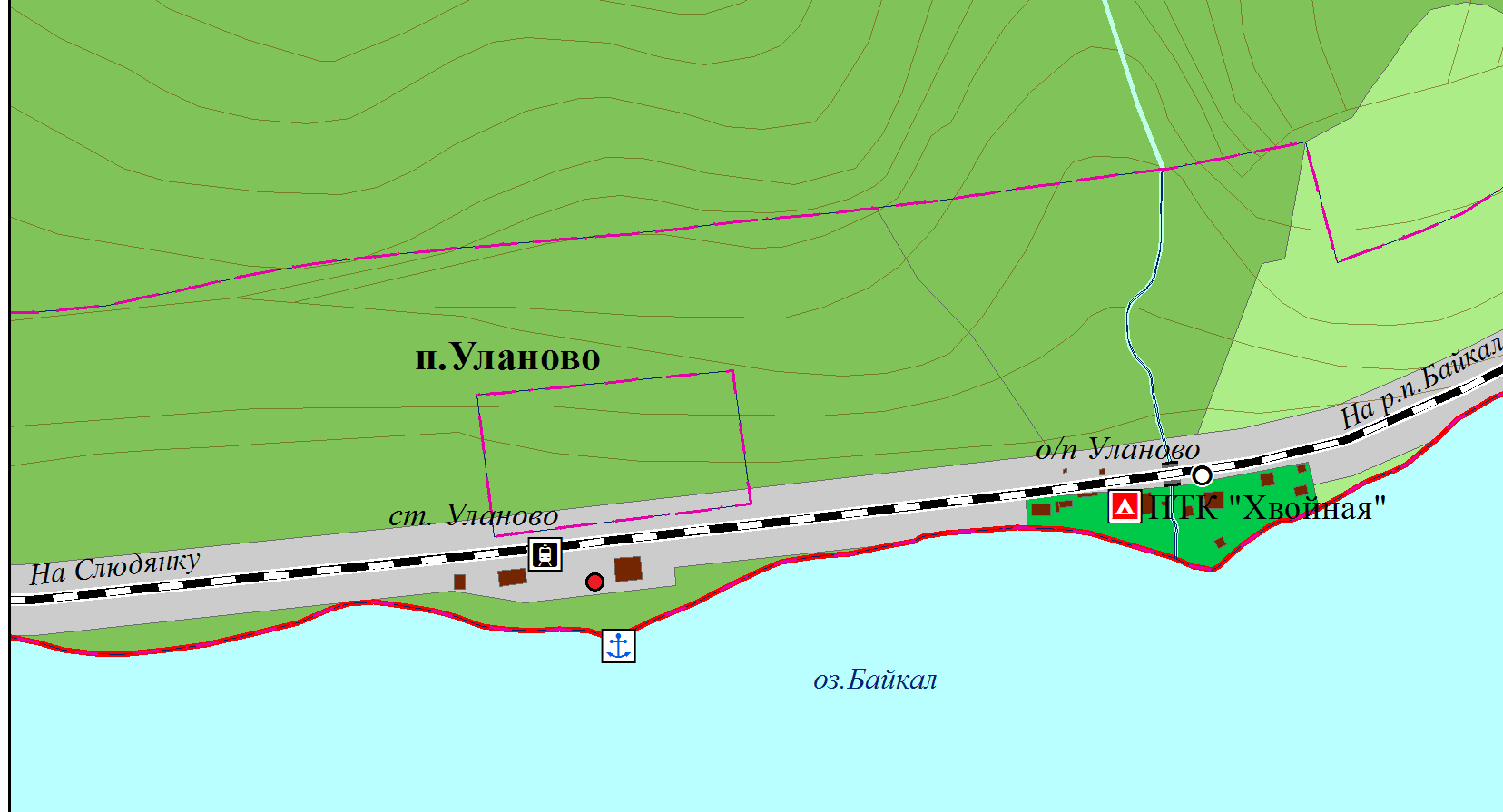 